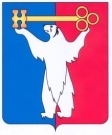 АДМИНИСТРАЦИЯ ГОРОДА НОРИЛЬСКАКРАСНОЯРСКОГО КРАЯРАСПОРЯЖЕНИЕ13.03.2024	г.Норильск	                                         № 1964В соответствии с Градостроительным кодексом Российской Федерации, Федеральным законом от 06.10.2003 № 131-ФЗ «Об общих принципах организации местного самоуправления в Российской Федерации», на основании обращения от 05.02.2024 № 190/119 АО «Норильско-Таймырская энергетическая компания», учитывая что проект планировки территории и проект межевания территории не соответствует требованиям, установленным ч. 10 ст. 45, ч.13 ст. 46 Градостроительного кодекса РФ, руководствуясь Постановлением Правительства Российской Федерации от 12.05.2017   № 564 «Об утверждении Положения о составе и содержании документации по планировке территории, предусматривающей размещение одного или нескольких линейных объектов», статьей  61 Устава городского округа город Норильск Красноярского края, главой 3 части I Правил землепользования и застройки муниципального образования город Норильск, утвержденных решением Норильского городского Совета депутатов от 10.11.2009 № 22-533 (далее – Правила), 1.	Отклонить документацию по планировке территории (проект планировки территории и проект межевания территории) «ТЭЦ-1. Система промышленных стоков главного корпуса ТЭЦ-1», в границах муниципального образования город Норильск, по следующим основаниям: отсутствуют материалы и результаты инженерных изысканий, используемые при подготовке проекта планировки территории, а так же, сведения о границах территории, применительно к которой осуществляется подготовка проекта межевания, содержащие перечень координат характерных точек таких границ.2.	Опубликовать настоящее распоряжение в газете «Заполярная правда» и разместить на официальном сайте муниципального образования город Норильск не позднее семи дней с даты его подписания.3.	Настоящее распоряжение может быть обжаловано в досудебном порядке путем направления жалобы в Администрацию города Норильска, а также в судебном порядке. Издание настоящего распоряжения не препятствует повторному обращению.Заместитель Главы города Норильска 	по земельно-имущественным отношениями развитию предпринимательства						       Д.А. БусовОб отклонении документации по планировке территории и направлении ее на доработку (проект планировки территории и проект межевания территории)